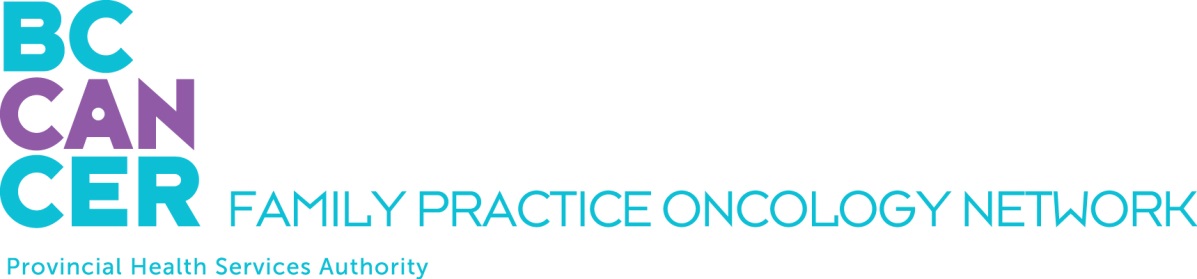 CPO Education Program Application 4 Week Virtual Introductory Module Only:*This form is for applicants who wish to attend only the 2 week Introductory Module of the GPO Education Program.APPLICANT DETAILSNAME OF APPLICANT:		First Name, Middle Initial, Last NameADDRESS Street # and name, City, Province, Postal Code 	TELEPHONE NUMBERS:			Office:	        Mobile:	        EMAIL ADDRESS:			INTRODUCTORY MODULE YOU PLAN TO TAKE: Fall 2023 Virtual Delivery: morning lectures, September 11 – 22, and October 3 – 17 Spring 2024 Virtual Delivery: morning lectures only, February 5 – 16, and February 26 – March 8BRIEFLY STATE YOUR REASONS FOR WANTING TO TAKE THE PROGRAM:       CAREER GOALPOST GPO EDUCATION PROGRAM CAREER GOAL:   Palliative Care Physician
   Other – please specify       CURRENT PRACTITIONER INFORMATIONName of your licensing body:       	Are you a member in good standing? 	Yes       No 	REQUIRED ATTACHMENTSPLEASE INCLUDE THE FOLLOWING WITH YOUR APPLICATION:	Letter of support from your program director or equivalent (as appropriate)  If you are not providing the above, please include a personal statement outlining your rationale for 	wanting to take the program	Current Curriculum Vitae SUBMIT YOUR APPLICATION BY EMAILEnsure all documentation is available prior to submitting your application. Please email your complete application – including all attachments – as one PDF document (with this application form at the front) to:Kindly submit your application at your earliest convenience. We thank you for your interest and will advise you promptly as to your acceptance into the program. Dilraj Mahil, Project Coordinator Family Practice Oncology NetworkBC Cancer 600 W. 10th Ave.Vancouver, BC  V5Z 4E6dilraj.mahil@bccancer.bc.ca 